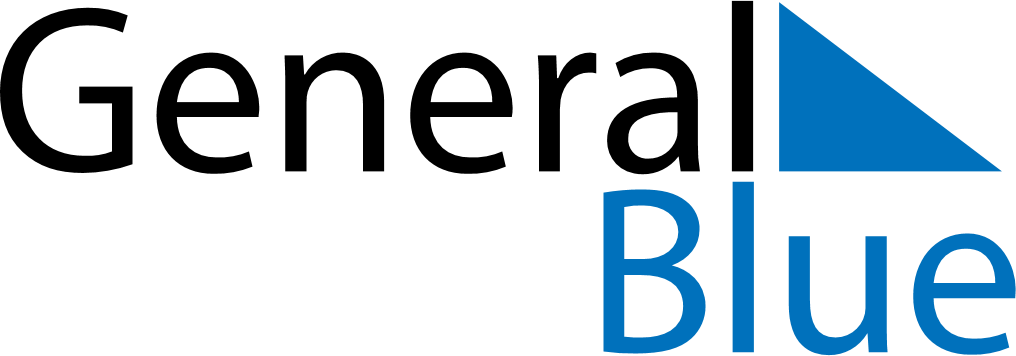 June 2024June 2024June 2024June 2024June 2024June 2024June 2024Khoshamand, Paktika, AfghanistanKhoshamand, Paktika, AfghanistanKhoshamand, Paktika, AfghanistanKhoshamand, Paktika, AfghanistanKhoshamand, Paktika, AfghanistanKhoshamand, Paktika, AfghanistanKhoshamand, Paktika, AfghanistanSundayMondayMondayTuesdayWednesdayThursdayFridaySaturday1Sunrise: 4:50 AMSunset: 6:59 PMDaylight: 14 hours and 9 minutes.23345678Sunrise: 4:49 AMSunset: 7:00 PMDaylight: 14 hours and 10 minutes.Sunrise: 4:49 AMSunset: 7:00 PMDaylight: 14 hours and 11 minutes.Sunrise: 4:49 AMSunset: 7:00 PMDaylight: 14 hours and 11 minutes.Sunrise: 4:49 AMSunset: 7:01 PMDaylight: 14 hours and 11 minutes.Sunrise: 4:49 AMSunset: 7:01 PMDaylight: 14 hours and 12 minutes.Sunrise: 4:49 AMSunset: 7:02 PMDaylight: 14 hours and 13 minutes.Sunrise: 4:48 AMSunset: 7:02 PMDaylight: 14 hours and 13 minutes.Sunrise: 4:48 AMSunset: 7:03 PMDaylight: 14 hours and 14 minutes.910101112131415Sunrise: 4:48 AMSunset: 7:03 PMDaylight: 14 hours and 15 minutes.Sunrise: 4:48 AMSunset: 7:04 PMDaylight: 14 hours and 15 minutes.Sunrise: 4:48 AMSunset: 7:04 PMDaylight: 14 hours and 15 minutes.Sunrise: 4:48 AMSunset: 7:04 PMDaylight: 14 hours and 16 minutes.Sunrise: 4:48 AMSunset: 7:05 PMDaylight: 14 hours and 16 minutes.Sunrise: 4:48 AMSunset: 7:05 PMDaylight: 14 hours and 16 minutes.Sunrise: 4:48 AMSunset: 7:05 PMDaylight: 14 hours and 17 minutes.Sunrise: 4:48 AMSunset: 7:06 PMDaylight: 14 hours and 17 minutes.1617171819202122Sunrise: 4:48 AMSunset: 7:06 PMDaylight: 14 hours and 17 minutes.Sunrise: 4:49 AMSunset: 7:06 PMDaylight: 14 hours and 17 minutes.Sunrise: 4:49 AMSunset: 7:06 PMDaylight: 14 hours and 17 minutes.Sunrise: 4:49 AMSunset: 7:07 PMDaylight: 14 hours and 18 minutes.Sunrise: 4:49 AMSunset: 7:07 PMDaylight: 14 hours and 18 minutes.Sunrise: 4:49 AMSunset: 7:07 PMDaylight: 14 hours and 18 minutes.Sunrise: 4:49 AMSunset: 7:07 PMDaylight: 14 hours and 18 minutes.Sunrise: 4:49 AMSunset: 7:08 PMDaylight: 14 hours and 18 minutes.2324242526272829Sunrise: 4:50 AMSunset: 7:08 PMDaylight: 14 hours and 18 minutes.Sunrise: 4:50 AMSunset: 7:08 PMDaylight: 14 hours and 18 minutes.Sunrise: 4:50 AMSunset: 7:08 PMDaylight: 14 hours and 18 minutes.Sunrise: 4:50 AMSunset: 7:08 PMDaylight: 14 hours and 17 minutes.Sunrise: 4:51 AMSunset: 7:08 PMDaylight: 14 hours and 17 minutes.Sunrise: 4:51 AMSunset: 7:08 PMDaylight: 14 hours and 17 minutes.Sunrise: 4:51 AMSunset: 7:08 PMDaylight: 14 hours and 17 minutes.Sunrise: 4:52 AMSunset: 7:08 PMDaylight: 14 hours and 16 minutes.30Sunrise: 4:52 AMSunset: 7:08 PMDaylight: 14 hours and 16 minutes.